REGISTRATION FORMCOLLECTIVE INTELLIGENCE SUMMER SCHOOL9-13 September 2019Surname	Name	 Position	 	Affiliation	 Address	Country	Reason	                  Signature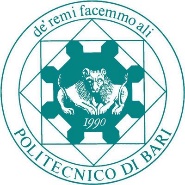 Politecnico di BariDIPARTIMENTO DI MECCANICA, MATEMATICA E MANAGEMENTVia Orabona, 4 - 70126 Bari (Ba) - ItaliaDirezione: tel. +39 080 596 3488Amministrazione: tel. +39 080 596 3743